Ключові слова: 1.. (). ()1ТаблиціТаблиця 1Примітка. 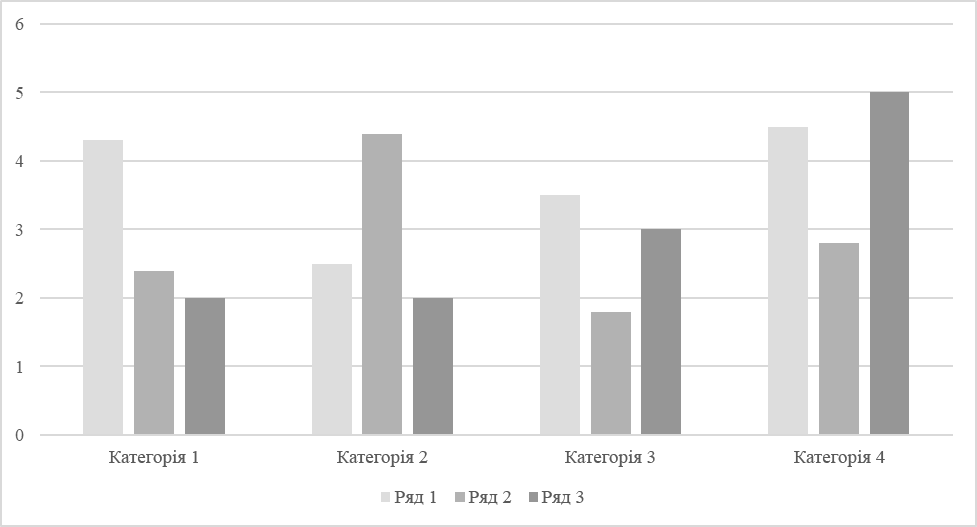 Рисунок 1. Щоб отримати докладніші відомості про вимоги до форматування, див. Довідник зі стилю APA, 6-е видання.